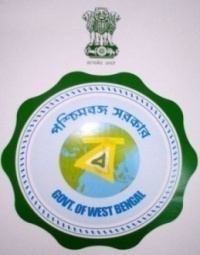 GOVERTMENT OF WEST BENGALIRRIGATION &WATERWAYS DIRECTORATEOFFICE OF THE SUB DIVISIONAL OFFICERMALDA IRRIGATION SUB- DIVISIONGREENPARK, MALDA.   NOTICE INVITING QUOTATION- NO- 02 / S D O/ M.I.S.D of 2019-20  Dated-27/01/2020   SL. No.-01,02Application in plain paper  for the following job is invited as per Term & conditions laid down below.  TERM AND CONDITIONS:Sealed Quotation in as per schedule of work is  invited  by the Sub Divisional Officer, Malda Irrigation Sub- Division ,Malda  from Bonafied agency/ supplier  as per application, conditions.2The last date & time is as follows-3. The Quotation  subscribing the name of work  on the top of sealed cover only will be received & opening quotation after 4.00 P.M of above mentioned date  thereafter will be publicly opened in presence of such Quotationers  who may like to be present at the time of opening of the Quotations.4.If the Quotationers or their authorized representatives fails to attend during the opening of the quotations, then the quotations will be opened in their absence and no Subsequent objection would be entertained under any Circumstance.5. If any quotationer  withdraw his quotation before acceptance or refusal within a month without sufficient reason, he shall be debarred from quotation rates in this Sub –Division in future.6. The Sub Divisional Officer,Malda Irrigation Sub Division,Malda  reserves the right to accept or reject any or all the quotation received without assigning any reason.7. Quotationers  shall have to produce up to date valid pan card, PTPC / , GSTIN NO, Trade license,  and falling which the quotations shall be rejected. Original of above documents should be produce to the office of the undersigned on the date of application for issuance of quotation paper.8. Payment of bill will be made as per availability of fund .No claim for delayed payment due to non availability of fund will be entertained.9. Work order will be issued by the Sub Divisional officer, Malda Irrigation Sub- Division ,Malda .The successful quotationer will have to execute formal agreement in W.B form no.-2911/2911(i)/2911(ii) as the case may be will have to be made by the bidder for whom the  lowest  rate will be accepted  & an amount of 2% of accepted amount  in form of BD/DD/DCR in favour of  Executive Engineer, Malda Irrigation Division  will have to be deposited by him during such  execution with the  Sub Divisional officer, Malda Irrigation Sub- Division ,Malda.      	Sd/-                                                                   Sub- Divisional Officer                                                                                  Malda Irrigation Sub- Division                                                                         Green Park, MaldaMemo No—  90  /1(15)						Date—  27/01/2020COPY FORWARDED FOR INFORMATION-1. S.E/N.I.C.-I ,Malda2. Executive Engineer, Malda Irrigation Division ,  Green Park, Malda.3.District Magistrate, Malda P.O. & Dist – Malda4  Sub Divisional Officer, Sadar  Malda5. Karmadhyaksha, Krishi-O Samabayee Sathayee Samity, Malda Zilla Parisad.6. Sub Divisional officer ,Malda ,G.A.E sub-Division No-II ,Green park, Malda.7. Sub Divisional officer ,Malda Investigation sub-Division ,Green park, Malda.8. Sub Divisional officer Ganga Anti Erosion sub-Division No-I- ,Green park, Malda9.SecretaryMalda Builders Association, C/O Ranjit Seth, Sarbamangalapally, P.O.& Dist- Malda10. SecretaryMalda Builders Association,  Singatala ,P.O.Mokdampur  Dist- Malda.11. Secretary The Ganga Velly contractor’s Association,  Panchanandapur,  Dist- Malda.12. Secretary Malda Dist. Co Optr Organization.(Joy Lodge) 1st Floor ,P.O & Dist –Malda13.Divisional Accounts Branch of Malda Irrigation Division, Green Park, Malda.14. .Divisional Estimator of Malda Irrigation Division, Green Park, Malda.15.OFFICE NOTICE BOARD of the Sub- Divisional Officer, Malda Irrigation Sub- Division          Green Park, Malda                                                                                                                Sd/-          Sub- Divisional Officer                                                                                       Malda Irrigation Sub- Division                                                                                     Green Park, MaldaSchedule for the  workS.L No-1) Name of Work:- :- AMC for the sets of computer with its accessories at the offices of Malda Irrigation Division,offices & its Sub  Divisions at Greenpark, Malda.                                                                                              Time allowed-  365 days                                                                                                                                                                                 Sd/-                                                                                                                                                                 Sub-Divisional Officer                                                                                                                                                   Malda Irrigation Sub   Divisional	                                                                                                                                                                              MaldaSchedule  for the  workS.L No-2) Name of Work:- :- AMC for the sets of computer with its accessories at the offices of C.E(North) & SE/NIC-I at Grenpark, Malda.                                                                                                        Time allowed-   365 days                                                                                                                                                                            Sd/-                                                                                                                                                                Sub-Divisional Officer                                                                                                                                                   Malda Irrigation Sub   Divisional	                                                                                                                                                                             MaldaSl. No.Name of WorkEligibility of the contractor Time allowed for completion of the workAccepting Authority1.AMC for the sets of computer with its accessories at the office of Malda Irrigation Division, & its Sub  Divisions at Greenpark, MaldaBonafied agency/ supplier    365 daysExecutive Engineer,Malda Irrigation Division,Malda  2AMC for the sets of computer with its accessories at the office of C.E(North) & SE/NIC-I at Grenpark, MaldaBonafied agency/ supplier    365 daysExecutive Engineer,Malda Irrigation Division,Malda  Sl. No.SubjectsDate & Time1.Application for issuance of quotation paper04/02/2020 upto 3:00 p.m.2.Issue of quotation paper05/02/2020 upto 4:00 p.m.3.Dropping of quotation paper06/02/2020 upto 3:00 p.m.4.Opening06/02/2020 at 4:00 p.m.Describtion of itemsQuantityUnitRate(Rs./)Amount Rs/-1.)Annual Maintenance & servicing  contract for 1 year  for each set computers of various make & configuration with spare parts (CPU, Mother board, HDD, CD writer, SMPS, Monitor , Key Board, Mouse cable etc) including laser jet type printer & colour printer  servicing with cartridge colour refilling etc, UPS with battery replacement including protective & preventive maintenance of malicious file cleaning, system software updating, installation , Java 7 other software installation &  upgrading, LAN  connection & related issues & other accessories etc complete in  all respect by providing standard quality required parts  in software as well as hardware etc including all incidental charges & taxes & as per direction of Engineer In – charge at the office of Malda Irrigation Division, & its Sub  Divisions at Greenpark, Malda.17 sets of (computer with accessories)Each setDescribtion of itemsQuantityUnitRate(Rs./)Amount Rs/-2Annual Maintenance & servicing  contract  for 1 year for each set computers of various make & configuration with spare parts (CPU, Mother board, HDD, CD writer, SMPS, Monitor , Key Board, Mouse cable etc) including laser jet type printer & colour printer  servicing with cartridge colour refilling etc, UPS with battery replacement including protective & preventive maintenance of malicious file cleaning, system software updating, installation , Java 7 other software installation &  upgrading, LAN  connection & related issues & other accessories etc complete in  all respect by providing standard quality required parts  in software as well as hardware etc including all incidencial charges & taxes & as per direction of Engineer In – charge at the office of C.E(North) & SE/NIC-I at Grenpark, Malda.14 sets of (computer with accessoriesEach set